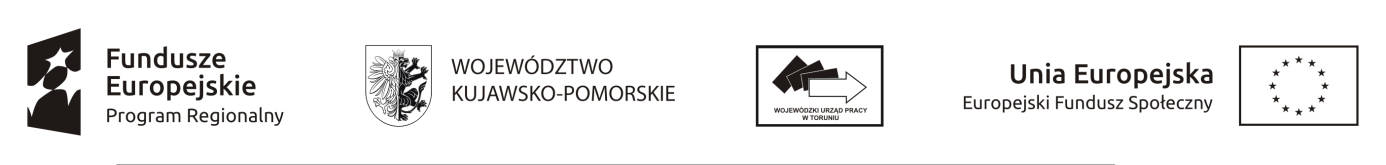 Załącznik nr 24 do Regulaminu konkursu: Katalog maksymalnych dopuszczalnych stawek dla towarów i usług (w tym wynagrodzeń) obowiązujący dla konkursu nr RPKP.08.02.01-IP.00-04-005/18 ogłoszonego przez Wojewódzki Urząd Pracy w Toruniu w ramach Poddziałania 8.2.1 Wsparcie na rzecz podniesienia poziomu aktywności zawodowej osób pozostających bez zatrudnienia, Działania 8.2 Wspieranie aktywności zawodowej w regionie, Osi priorytetowej 8 Aktywni na rynku pracy, Programu Operacyjnego Województwa Kujawsko-Pomorskiego na lata 2014-2020.Instytucja Organizująca Konkurs (dalej: IOK) określiła - Katalog maksymalnych stawek dla towarów i usług (w tym wynagrodzeń) (dalej: Katalog) obowiązujący dla wyżej wskazanego konkursu ogłoszonego w ramach Poddziałania 8.2.1 Wsparcie na rzecz podniesienia poziomu aktywności zawodowej osób pozostających bez zatrudnienia zgodnie z Wytycznymi w zakresie kwalifikowalności wydatków w ramach Europejskiego Funduszu Rozwoju Regionalnego, Europejskiego Funduszu Społecznego oraz Funduszu Spójności na lata 2014-2020 oraz zgodnie z Wytycznymi w zakresie realizacji przedsięwzięć z udziałem środków Europejskiego Funduszu Społecznego w obszarze rynku pracy na lata 2014-2020.Wprowadzenie niniejszego mechanizmu ma zagwarantować jednolite podejście Komisji Oceny Projektów (dalej: KOP) do przeprowadzenia oceny budżetów przyjętych przez wnioskodawców oraz służyć temu, aby zatwierdzone przez KOP wydatki były efektywne oraz poniesione w racjonalnej wysokości, tzn. niezawyżone w stosunku do stawek rynkowych, a także ponoszone zgodnie z zasadą należytego zarządzania finansami.Katalog określa najczęściej występujące koszty, jednak nie stanowi katalogu zamkniętego, czyli dopuszczalne jest ujmowanie innych kosztów, niewskazanych w powyższym Katalogu, które są niezbędne do realizacji projektu. Stawki wyszczególnione w Katalogu są stawkami maksymalnymi, jednak nie oznacza to automatycznego zaakceptowania przez oceniających stawek założonych na ich maksymalnym poziomie.Przyjęcie stawki maksymalnej nie oznacza również, że będzie ona akceptowana przez KOP w każdym projekcie. Przy ocenie budżetu danego projektu będą brane pod uwagę m.in. takie czynniki, jak stopień złożoności projektu czy wielkość grupy docelowej oraz czy koszty poniesiono w wysokości racjonalnej odpowiadającej wartościom rynkowym towarów i usług.Członkowie KOP zobowiązani są do dokonywania oceny wydatków ujętych w budżetach projektów. Będą oni weryfikować:kwalifikowalność wydatków pod kątem zgodności z Wytycznymi w zakresie kwalifikowalności wydatków w ramach Europejskiego Funduszu Rozwoju Regionalnego, Europejskiego Funduszu Społecznego oraz Funduszu Spójności na lata 2014-2020,prawidłowość sporządzenia budżetu projektu pod kątem zgodności z  Regulaminem konkursu, w szczególności:niezbędność planowanych wydatków w budżecie projektu:czy wynikają one bezpośrednio z opisanych działań oraz przyczyniają się do osiągnięcia  produktów  projektu,czy nie ujęto wydatków, które wykazano jako potencjał wnioskodawcy/partnera (chyba że stanowią wkład własny),racjonalność i efektywność planowanych wydatków:czy są adekwatne do zakresu i specyfiki projektu, czasu jego realizacji oraz planowanych produktów projektu,czy są zgodne ze stawkami rynkowymi i/lub z taryfikatorem wydatków,czy określone w projekcie nakłady finansowe służą osiągnięciu możliwie najkorzystniejszych efektów realizacji zadań.IOK informuje, że w przypadku zidentyfikowania przez oceniającego wydatków niekwalifikowanych lub wydatków w wysokości zawyżonej w stosunku do stawek rynkowych, dane kryterium może zostać uznane za niespełnione lub spełnione warunkowo (ocena warunkowa).Warunkowa ocena spełnienia kryteriów finansowania projektu ma miejsce w przypadku zidentyfikowania wydatków niezasadnych, zawyżonych i niekwalifikowalnych, których łączna wartość nie przekracza 25% wartości projektu oraz w przypadku nieprawidłowości w sporządzeniu budżetu projektu.Mając na uwadze powyższe, przy planowaniu wydatków wnioskodawca powinien kierować się zasadą, aby ujęty w budżecie koszt był niezbędny do realizacji celów projektów i został dokonany w sposób przejrzysty, racjonalny i efektywny, z zachowaniem zasad uzyskiwania najlepszych efektów z danych nakładów.Nazwa kosztuJednostka miaryMaksymalny dopuszczalny koszt (w złotych brutto)Uwagi/Podstawa kosztuDoradca zawodowygodzina100- wydatek kwalifikowalny, o ile jest to uzasadnione specyfiką realizowanego projektu;- wydatek kwalifikowalny, o ile doradca zawodowy posiada wykształcenie wyższe/zawodowe lub certyfikaty/zaświadczenia/inne umożliwiające prowadzenie danego wsparcia;- wydatek kwalifikowalny, o ile doradca zawodowy posiada doświadczenie umożliwiające prowadzenie doradztwa zawodowego, przy czym minimalne doświadczenie zawodowe w danej dziedzinie nie powinno być krótsze niż 2 lata;- zgodnie z art. 18 ust. 1 ustawy o promocji zatrudnienia i instytucjach rynku pracy, prowadzenie działalności gospodarczej w zakresie świadczenia usług pośrednictwa pracy, doradztwa personalnego, poradnictwa zawodowego jest działalnością regulowaną w rozumieniu ustawy z dnia 2 lipca 2004 r. o swobodzie działalności gospodarczej i wymaga wpisu do rejestru podmiotów prowadzących agencje zatrudnienia;- 1 godzinę pracy  należy rozumieć jako godzinę lekcyjną (45 min.).Pośrednik pracygodzina100- wydatek kwalifikowalny, o ile jest to uzasadnione specyfiką realizowanego projektu;- wydatek kwalifikowalny, o ile pośrednik pracy posiada wykształcenie wyższe/zawodowe lub certyfikaty/zaświadczenia/inne umożliwiające prowadzenie danego wsparcia;- wydatek kwalifikowalny, o ile pośrednik pracy posiada doświadczenie umożliwiające prowadzenie pośrednictwa pracy, przy czym minimalne doświadczenie zawodowe w danej dziedzinie nie powinno być krótsze niż 2 lata;- zgodnie z art. 18 ust. 1 ustawy o promocji zatrudnienia i instytucjach rynku pracy, prowadzenie działalności gospodarczej w zakresie świadczenia usług pośrednictwa pracy, doradztwa personalnego, poradnictwa zawodowego jest działalnością regulowaną w rozumieniu ustawy z dnia 2 lipca 2004 r. o swobodzie działalności gospodarczej i wymaga wpisu do rejestru podmiotów prowadzących agencje zatrudnienia;- 1 godzinę pracy  należy rozumieć jako godzinę lekcyjną (45 min.).Psychologgodzina100- wydatek kwalifikowalny, o ile jest to uzasadnione specyfiką realizowanego projektu;- wydatek kwalifikowalny, o ile psycholog posiada wykształcenie wyższe/zawodowe lub certyfikaty/zaświadczenia/inne umożliwiające prowadzenie danego wsparcia;- wydatek kwalifikowalny, o ile psycholog posiada doświadczenie umożliwiające prowadzenie usługi psychologicznej, przy czym minimalne doświadczenie zawodowe w danej dziedzinie nie powinno być krótsze niż 2 lata;- 1 godzinę pracy  należy rozumieć jako godzinę lekcyjną (45 min.).Trenergodzinacena uzależniona od tematyki i zakresu wsparcia- wydatek kwalifikowalny, o ile jest to uzasadnione specyfiką realizowanego projektu;- wydatek kwalifikowalny, o ile trener posiada wykształcenie wyższe/zawodowe lub certyfikaty/zaświadczenia/inne umożliwiające przeprowadzenie danego wsparcia; - wydatek kwalifikowalny, o ile trener posiada doświadczenie umożliwiające przeprowadzenie danego wsparcia, przy czym minimalne doświadczenie zawodowe w danej dziedzinie nie powinno być krótsze niż 2 lata; - 1 godzinę pracy  należy rozumieć jako godzinę lekcyjną (45 min.).Szkolenie/kurs zawodowyosoba2900 - przedmiotowa  stawka obejmuje m.in. wynagrodzenie trenera, wynajem sali wraz z odpowiednim wyposażeniem,  materiały szkoleniowe, egzamin zewnętrzny;- założenie wyższej stawki możliwe jest tylko w uzasadnionych przypadkach, ściśle związanych ze specyfiką wsparcia dla osoby/grupy osób. W takim przypadku kwota zaplanowana w budżecie musi wynikać z rozeznania cenowego przeprowadzonego w województwie kujawsko-pomorskim i szczegółowo opisanego w uzasadnieniu kosztów specyficznych w punkcie E.1.B wniosku o dofinansowanie;- wykonawcy szkoleń muszą posiadać wpis do rejestru instytucji szkoleniowych;- szkolenia/kursy kończą się egzaminem i otrzymaniem certyfikatu wystawianego przez właściwy organ, który potwierdza zdobycie przez uczestnika kwalifikacji lub kompetencji.Wynajem sal szkoleniowychsala komputerowa 10-15 osóbsala konferencyjna ok. 30-50 osóbsala szkoleniowa ok. 20-30 osóbgodzina657055- wydatek kwalifikowalny, o ile jest to uzasadnione specyfiką realizowanego projektu;- obejmuje koszt wynajmu sali wyposażonej, zgodnie z potrzebami projektu, m.in. w stoły, krzesła, tablice flipchart lub tablice suchościeralne, bezprzewodowy dostęp do Internetu oraz koszty utrzymania sali, w tym energii elektrycznej;- 1 godzinę wynajmu należy rozumieć jako godzinę zegarową (60 min.).Materiały piśmienniczezestaw9 PLN/zestaw lub24 zł/zestaw (w przypadku zestawu z dodatkowym pendrive, co dotyczy tylko dużej ilości materiałów szkoleniowych nagrywanych na pendrive, zamiast wydruku tych materiałów)- wydatek kwalifikowalny, o ile jest to uzasadnione specyfiką realizowanego projektu;- wydatek kwalifikowalny, o ile przewidziane są w ramach realizowanego projektu szkolenia/warsztaty/doradztwo;- obejmuje zestaw składający się z teczki, notesu, długopisu;- cena rynkowa powinna być uzależniona od rodzaju oferowanej usługi i jest niższa, jeśli finansowany jest mniejszy zakres usługi (np. notes i długopis);- cena nie obejmuje kosztu logotypów (objęte są kosztami pośrednimi).Przerwa kawowaosoba15- wydatek kwalifikowalny, o ile jest to uzasadnione specyfiką realizowanego projektu;- wydatek kwalifikowalny, o ile forma wsparcia, w ramach której ma być świadczona przerwa kawowa dla tej samej grupy osób w danym dniu trwa co najmniej 4 godziny lekcyjne (tj. 4 x 45 minut);- obejmuje kawę, herbatę, wodę, mleko, cukier, cytrynę, drobne słone lub słodkie przekąski  typu paluszki lub kruche ciastka lub owoce, przy czym istnieje możliwość szerszego zakresu usługi, o ile mieści się w określonej maksymalnej cenie;- maksymalny koszt powinien być uzależniony od rodzaju oferowanej usługi i być niższy, jeśli finansowany jest mniejszy zakres usługi (np. kawa, herbata, woda, mleko, cukier, cytryna bez drobnych słonych lub słodkich przekąsek).Lunch/obiad/kolacjaosoba35- wydatek kwalifikowalny, o ile jest to uzasadnione specyfiką realizowanego projektu;- wydatek kwalifikowalny, o ile wsparcie dla tej samej grupy osób w danym dniu trwa co najmniej 6 godzin lekcyjnych (tj. 6 x 45 minut);- w przypadku kolacji wydatek kwalifikowalny, o ile finansowana jest usługa noclegowa;- obejmuje dwa dania (zupa i drugie danie) oraz napój, przy czym istnieje możliwość szerszego zakresu usługi, o ile mieści się w określonej maksymalnej cenie;- maksymalny koszt powinien być uzależniony od rodzaju oferowanej usługi i być niższy, jeśli finansowany jest mniejszy zakres usługi (np. obiad składający się tylko z drugiego dania i napoju).Noclegosoba/ sztukahotel o maksymalnym standardzie 3*: - 220 PLN/1 nocleg /1 osobahotel o niższym standardzie niż 3* oraz pensjonat, motel itd.: -130 PLN/1 nocleg/1 osoba- wydatek kwalifikowalny, o ile jest to uzasadnione specyfiką realizowanego projektu;- możliwość zagwarantowania noclegu dotyczy uczestników, którzy posiadają miejsce zamieszkania w innej miejscowości, niż miejscowość w której odbywa się szkolenie;- wydatek kwalifikowalny o ile wsparcie (np. szkolenie, spotkanie) dla tej samej grupy osób trwa co najmniej dwa dni;- w przypadku wsparcia trwającego nie dłużej niż jeden dzień wydatek kwalifikowalny w sytuacji gdy miejsce odbywania szkolenia/spotkania jest oddalone od miejsca zamieszkania osoby w nim uczestniczącej o więcej niż  (droga publiczna a nie w linii prostej), a jednocześnie wsparcie zaczyna się przed godziną 9:00 lub kończy się po godzinie 17:00, chyba że nie ma dostępnego dojazdu publicznymi środkami transportu;- obejmuje nocleg w miejscu noclegowym o standardzie maksymalnie 3* wraz ze śniadaniem przy czym istnieje możliwość szerszego zakresu usługi, o ile mieści się w określonej cenie rynkowej i jest to uzasadnione celami projektu;- obejmuje nocleg, co do zasady w pokojach 2 – osobowych (nocleg w pokojach 1 – osobowych jest kwalifikowalny tylko w uzasadnionych przypadkach).Stypendium szkoleniowegodzina6,65  na dzień ogłoszenia konkursu
(dopuszcza się możliwość zwiększenia kwoty zgodnie z obowiązującymi kwotami opublikowanymi przez MRPiPS)- wskazana stawka została wyrażona w ujęciu godzinowym odpowiadającym obowiązkowi wypłaty stypendium szkoleniowego w miesięcznej wysokości odpowiadającej 120% zasiłku dla bezrobotnych, o którym mowa w art. 72 ust.1 pkt 1 ustawy o promocji zatrudnienia i instytucjach rynku pracy, jeżeli miesięczny wymiar szkolenia wynosi co najmniej 150 godzin; w przypadku niższego miesięcznego wymiaru godzin szkolenia wysokość stypendium ustala się proporcjonalnie, z tym że stypendium nie może być niższe niż 20% zasiłku o którym mowa w art.72 ust.1 pkt 1 ustawy o promocji zatrudnienia i instytucjach rynku pracy; - maksymalna i kwalifikowalna w ramach projektu wysokość stypendium szkoleniowego rozliczanego w danym miesiącu nie może przekroczyć 120 % zasiłku, o którym mowa w art. 72 ust.1 pkt 1 ustawy o promocji zatrudnienia i instytucjach rynku pracy tj. 997,40 zł na dzień ogłoszenia konkursu. Dopuszcza się możliwość zwiększenia kwoty zgodnie z obowiązującymi kwotami opublikowanymi przez MRPiPS);- osoby pobierające stypendium w okresie odbywania szkolenia podlegają obowiązkowo ubezpieczeniom emerytalnemu, rentowym i wypadkowemu, jeśli nie mają innych tytułów powodujących obowiązek ubezpieczeń społecznych (art. 6 ust. 1 pkt 9a w związku z art. 9 ust. 6a oraz w związku z  art. 12 ustawy z dnia 13 października 1998 r. o systemie ubezpieczeń społecznych). Płatnikiem składek za te osoby jest beneficjent;- uczestnicy obowiązkowo podlegają także ubezpieczeniu zdrowotnemu, jeżeli nie podlegają temu ubezpieczeniu z innego tytułu (na podstawie art. 66 ust.1 pkt 24a ustawy z dnia 27 sierpnia 2004 r. o świadczeniach opieki zdrowotnej finansowanych ze środków publicznych). Przy czym zgodnie z art. 83 ust. 2 wskazanej ustawy w przypadku nieobliczania zaliczki na podatek dochodowy od osób fizycznych przez płatnika, od przychodów stanowiących podstawę wymiaru składki, zgodnie z przepisami ustawy z dnia 26 lipca 1991 r. o podatku dochodowym od osób fizycznych, składkę na ubezpieczenie zdrowotne obliczoną za poszczególne miesiące obniża się do wysokości 0,00 zł. Zatem z uwagi na fakt niepobierania zaliczek na podatek dochodowy od świadczeń wypłacanych uczestnikom projektów istnieje podstawa do naliczenia składki zdrowotnej, przy czym sama składka zdrowotna będzie wynosiła 0,00 zł. Równocześnie płatnik powinien ująć składki w wysokości 0,00 zł w deklaracji DRA. Dzięki temu uczestnik będzie osobą ubezpieczoną;- koszt składek ponoszonych przez beneficjenta jest wydatkiem kwalifikowalnym w projekcie, który nie zawiera się w kwocie stypendium.Stypendium stażoweosobomiesiącstypendium stażowe miesięcznie wynosi 120% zasiłku, o którym mowa w art. 72 ust. 1 pkt 1 ustawy o promocji zatrudnienia i instytucjach rynku pracy tj. 997,40 zł na dzień ogłoszenia konkursu (dopuszcza się możliwość zwiększenia kwoty zgodnie z obowiązującymi kwotami opublikowanymi przez MRPiPS);- okres trwania stażu/praktyki zawodowej nie powinien być krótszy niż 3 miesiące i nie dłuższy niż 6 miesięcy; - w okresie odbywania stażu/praktyki stażyście/praktykantowi przysługuje stypendium stażowe, które miesięcznie wynosi 120% zasiłku, o którym mowa w art. 72 ust. 1 pkt 1 ustawy o promocji zatrudnienia i instytucjach rynku pracy (z uwzględnieniem waloryzacji, o której mowa w art. 72 ust. 6 ustawy o promocji zatrudnienia i instytucjach rynku pracy) tj. 997,40 zł na dzień ogłoszenia konkursu (dopuszcza się możliwość zwiększenia kwoty zgodnie z obowiązującymi kwotami opublikowanymi przez MRPiPS), jeżeli miesięczna liczba godzin stażu wynosi nie mniej niż 160 godzin miesięcznie (w przypadku osób z niepełnosprawnością zaliczonych do znacznego lub umiarkowanego stopnia niepełnosprawności miesięczne stypendium przysługuje pod warunkiem, że miesięczna liczba godzi stażu wynosi nie mniej niż 140 godzin miesięcznie) – w przypadku niższego miesięcznego wymiaru godzin, wysokość stypendium ustala się proporcjonalnie;- kwota stypendium stażowego jest kwotą brutto nieuwzględniającą składek na ubezpieczenia społeczne płaconych przez płatnika tj. beneficjenta;- osoba odbywająca staż/praktykę zawodową powinna wykonywać czynności lub zadania w wymiarze nie przekraczającym 8 godzin na dobę i 40 godzin tygodniowo, a w przypadku osoby niepełnosprawnej zaliczanej do znacznego lub umiarkowanego stopnia niepełnosprawności - 7 godzin na dobę i 35 godzin tygodniowo. Istnieje możliwość skierowania na staż/praktykę zawodową osoby pozostającej bez zatrudnienia w mniejszym wymiarze czasu pracy niż 40 godzin tygodniowo i 8 godzin dziennie oraz w przypadku osób niepełnosprawnych 35 godzin tygodniowo i 7 godzin  dziennie;- osoby pobierające stypendium w okresie odbywania stażu podlegają obowiązkowo ubezpieczeniom emerytalnemu, rentowym i wypadkowemu, jeśli nie mają innych tytułów powodujących obowiązek ubezpieczeń społecznych (art. 6 ust. 1 pkt 9a w związku z art. 9 ust. 6a oraz w związku z  art. 12 ustawy z dnia 13 października 1998 r. o systemie ubezpieczeń społecznych). Płatnikiem składek za te osoby jest beneficjent;-  uczestnicy obowiązkowo podlegają ubezpieczeniu zdrowotnemu, jeżeli nie podlegają temu ubezpieczeniu z innego tytułu (na podstawie art. 66 ust.1 pkt 24a ustawy z dnia 27 sierpnia 2004 r. o świadczeniach opieki zdrowotnej finansowanych ze środków publicznych). Przy czym zgodnie z art. 83 ust. 2 wskazanej ustawy w przypadku nieobliczania zaliczki na podatek dochodowy od osób fizycznych przez płatnika, od przychodów stanowiących podstawę wymiaru składki, zgodnie z przepisami ustawy z dnia 26 lipca 1991 r. o podatku dochodowym od osób fizycznych, składkę na ubezpieczenie zdrowotne obliczoną za poszczególne miesiące obniża się do wysokości 0,00 zł. Zatem z uwagi na fakt niepobierania zaliczek na podatek dochodowy od świadczeń wypłacanych uczestnikom projektów istnieje podstawa do naliczenia składki zdrowotnej, przy czym sama składka zdrowotna będzie wynosiła 0,00 zł. Równocześnie płatnik powinien ująć składki w wysokości 0,00 zł w deklaracji DRA. Dzięki temu uczestnik będzie osobą ubezpieczoną;- na wniosek uczestnika projektu odbywającego staż pracodawca jest zobowiązany do udzielenia dni wolnych w wymiarze 2 dni za każde 30 dni kalendarzowych odbywania stażu. Za dni wolne przysługuje stypendium. Za ostatni miesiąc odbywania stażu pracodawca jest zobowiązany udzielić dni wolnych przed upływem terminu zakończenia stażu;- ponadto, osobie uprawnionej do stypendium, w przypadku czasowej niezdolności do pracy z powodu choroby lub pobytu w stacjonarnym zakładzie opieki zdrowotnej lub konieczności osobistego sprawowania opieki nad członkiem rodziny w przypadkach, o których mowa w przepisach o świadczeniach pieniężnych z ubezpieczenia społecznego w razie choroby i macierzyństwa, Beneficjent wypłaca stypendium po przedstawieniu odpowiedniego zaświadczenia lekarskiego.Subsydiowane zatrudnienie (w ramach de minimis)osobomiesiąc2 100 brutto powiększona o
opłacane od wynagrodzeń obowiązkowe składki na ubezpieczenia społeczne pracodawcy od wynagrodzenia brutto (dopuszcza się możliwość zwiększenia kwoty w przypadku podwyższenia kwoty minimalnego wynagrodzenia za pracę w drodze Rozporządzenia Rady Ministrów w sprawie minimalnego wynagrodzenia za pracę) - wsparcie w postaci subsydiowanego zatrudnienia w ramach RPO realizowane jest na podstawie Rozporządzenia Ministra Infrastruktury i Rozwoju z dnia 2 lipca 2015 r. w sprawie udzielania pomocy de minimis oraz pomocy publicznej w ramach programów operacyjnych finansowanych z Europejskiego Funduszu Społecznego na lata 2014-2020;- kosztem kwalifikowalnym są koszty wynagrodzenia pracownika; - w przypadku osoby zatrudnionej w pełnym wymiarze czasu pracy do wysokości nie wyższej niż  2 100 zł brutto powiększonej o opłacane od wynagrodzeń obowiązkowe składki na ubezpieczenia społeczne pracodawcy od wynagrodzenia brutto (tj. składkę emerytalną, rentową i wypadkową). Dopuszcza się możliwość zwiększenia kwoty minimalnego wynagrodzenia za pracę w przypadku podwyższenia kwoty minimalnego wynagrodzenia za pracę w drodze Rozporządzenia Rady Ministrów w sprawie minimalnego wynagrodzenia za pracę. W przypadku zatrudnienia w niższym wymiarze czasu pracy wynagrodzenie należy ustalić proporcjonalnie;  - na powyższą kwotę składa się wynagrodzenie brutto, które można powiększyć o opłacane od wynagrodzeń obowiązkowe składki na ubezpieczenia społeczne pracodawcy od wynagrodzenia brutto, ponoszone w okresie: 12 miesięcy – w przypadku pracownika znajdującego się w szczególnie niekorzystnej sytuacji, 24 miesięcy – w przypadku pracownika znajdującego się w bardzo niekorzystnej sytuacji, odpowiadającym minimalnemu okresowi czasu wynikającemu z odrębnych przepisów lub ze zbiorowych układów pracy – w przypadku pracownika niepełnosprawnego, 6 miesięcy – w przypadku innych kategorii pracowników; - udzielanie wsparcia w postaci subsydiowanego zatrudnienia musi być poprzedzone analizą możliwości udzielenia innych form wsparcia oraz powinno wynikać z uzasadnionych potrzeb uczestników projektu-przedmiotowe wsparcie będzie udzielane na zasadzie refundacji  wydatków;- pracodawca zobowiązany jest do zachowania wymogu osiągnięcia wzrostu netto liczby pracowników w porównaniu ze średnią z ostatnich 12 miesięcy (zakaz finansowania bieżącego zatrudnienia), a w przypadku gdy utworzone miejsce pracy nie stanowi wzrostu netto liczby pracowników zatrudnionych u danego przedsiębiorcy, utworzone miejsce pracy zostało zwolnione w następstwie dobrowolnego rozwiązania stosunku pracy, przejścia na rentę z tytułu niezdolności do pracy, przejścia na emeryturę z tytułu osiągnięcia wieku emerytalnego, dobrowolnego zmniejszenia wymiaru czasu pracy lub rozwiązania stosunku pracy z powodu naruszenia przez pracownika obowiązków pracowniczych;Doposażenie stanowiska pracyosobaW kwocie, nie większej niż 6-krotność  przeciętnego wynagrodzenia, ogłoszonego w komunikacie Prezesa Głównego Urzędu Statystycznego z dnia 9 lutego 2018 r. ws. przeciętnego wynagrodzenia w IV kwartale 2017 r., tj. 4 516,69 zł 
(dopuszcza się możliwość zwiększenia kwoty w przypadku podwyższenia wysokości przeciętnego wynagrodzenia ogłoszonego w komunikacie Prezesa Głównego Urzędu Statystycznego) - wsparcie w postaci doposażenia lub wyposażenia stanowiska pracy w ramach RPO realizowane jest na podstawie rozporządzenia Ministra Infrastruktury i Rozwoju z dnia 2 lipca 2015 r. w sprawie udzielania pomocy de minimis oraz pomocy publicznej w ramach programów operacyjnych finansowanych z Europejskiego Funduszu Społecznego na lata 2014-2020;- subsydiowane zatrudnienie oraz doposażenie lub wyposażenie stanowiska pracy nie stanowią połączonej formy wsparcia, tym samym jeden uczestnik może zostać objęty wyłącznie jedną z tych form wsparcia. - wysokość udzielanego wsparcia znajduje się z umowie podpisywanej między wnioskodawcą a pracodawcą;- pracodawca, który uzyskał środki na wyposażenie lub doposażenie nowoutworzonego stanowiska pracy, zobowiązany jest do jego utrzymania przez okres co najmniej 24 miesięcy. W przypadku ustania zatrudnienia w okresie wykraczającym poza okres subsydiowania zatrudnienia pracodawca zobowiązany jest do przyjęcia na doposażone stanowisko pracy kolejnej osoby celem spełnienia warunku, o którym mowa powyżej; - spełnienie warunku utrzymania stanowiska pracy przez okres 24 miesięcy może podlegać kontroli trwałości po zakończeniu okresu realizacji projektu; Dodatek relokacyjnyosobanie wyższy niż 200% przeciętnego wynagrodzenia za pracę o którym mowa w art. 2 ust. 1 pkt 28 ustawy o promocji zatrudnienia i instytucjach rynku pracy, obowiązującego w dniu przyznania dodatku- wsparcie przysługuje uczestnikowi projektu, który podejmie zatrudnienie w co najmniej połowie wymiaru czasu pracy, inną pracę zarobkową lub działalność gospodarczą poza miejscem stałego zamieszkania, jeżeli zostaną spełnione następujące warunki:z tytułu ich wykonania będzie osiągał wynagrodzenie lub przychód w wysokości co najmniej minimalnego wynagrodzenia za pracę brutto miesięcznie oraz będzie podlegał ubezpieczeniom społecznym;odległość od miejsca stałego zamieszkania do miejsca podjęcia zatrudnienia, innej pracy zarobkowej lub miejsca prowadzenia działalności gospodarczej wynosi co najmniej 80 km lub czas dojazdu do tego miejsca i powrotu do miejsca stałego zamieszkania środkami transportu zbiorowego przekracza łącznie co najmniej 3 godziny dziennie;osoba będzie pozostawała w zatrudnieniu lub wykonywała inną pracę zarobkową przez okres co najmniej 6 miesięcy od dnia powstania stosunku pracy lub stosunku cywilnoprawnego lub będzie prowadziła działalność gospodarczą przez okres co najmniej 12 miesięcy od dnia rozpoczęcia działalności gospodarczej, zgodnie z aktualnym wpisem do CEIDG lub KRS. -  zatrudnienie to podjęcie pracy w oparciu o: stosunek pracy (regulowany w szczególności ustawą Kodeks pracy);stosunek cywilnoprawny (regulowany ustawą Kodeks cywilny);podjęcie działalności gospodarczej (regulowane w szczególności ustawą o swobodzie działalności gospodarczej);- warunek potwierdzenia kwalifikowalności dodatku relokacyjnego w przypadku osoby zatrudnionej na podstawie stosunku pracy należy uznać za spełniony jeżeli uczestnik projektu zostanie zatrudniony na okres  co najmniej sześć miesięcy, przynajmniej na ½ etatu. Istotna jest data rozpoczęcia pracy wskazana w dokumencie stanowiącym podstawę nawiązania stosunku pracy. Co do zasady powinna to być jedna umowa (lub inny dokument będący podstawą nawiązania stosunku pracy) zawarta w związku z nawiązaniem stosunku pracy na minimum sześć miesięcy i przynajmniej na ½ etatu. Niemniej, dopuszcza się również sytuacje, w których uczestnik udokumentuje fakt podjęcia pracy na podstawie kilku umów (lub innych dokumentów stanowiących podstawę do nawiązania stosunku pracy), pod warunkiem potwierdzenia zatrudnienia na łączny okres sześciu miesięcy (do tego okresu nie należy wliczać ewentualnych przerw w zatrudnieniu) i zachowania minimalnego wymiaru etatu w wysokości ½ dla każdej umowy; - warunkiem potwierdzenia kwalifikowalności dodatku relokacyjnego w przypadku osoby zatrudnionej na podstawie umowy cywilnoprawnej jest spełnienie dwóch przesłanek: umowa cywilnoprawna jest zawarta na minimum sześć miesięcy, a w przypadku kilku umów cywilnoprawnych łączny okres ich trwania wynosi nieprzerwanie (Okres umowy musi być ciągły, bez przerw – wyjątek stanowią dni świąteczne, które nie są traktowane jako przerwy) minimum 6 miesięcy oraz wartość umowy lub łączna wartość umów jest równa lub wyższa od sześciokrotności  minimalnego wynagrodzenia za pracę ustalanego na podstawie przepisów o minimalnym wynagrodzeniu za pracę, natomiast stawka za godzinę pracy nie może być niższa od minimalnej stawki godzinowej ustalonej na podstawie przepisów o minimalnym wynagrodzeniu za pracę;- w przypadku umowy o dzieło, w której nie określono czasu trwania umowy, wartość umowy musi być równa lub wyższa od sześciokrotności minimalnego wynagrodzenia za pracę ustalanego na podstawie przepisów o minimalnym wynagrodzeniu za pracę;- warunkiem potwierdzenia kwalifikowalności dodatku relokacyjnego w przypadku osoby, która podjęła działalność gospodarczą jest dostarczenie dokumentu potwierdzającego fakt prowadzenia działalności gospodarczej przez okres minimum dwunastu miesięcy (np. dowód opłacenia należnych składek na ubezpieczenia społeczne lub zaświadczenie wydane przez upoważniony organ np. Zakład Ubezpieczeń Społecznych, Urząd Skarbowy, urząd miasta lub gminy). Dostarczenie dokumentu potwierdzającego sam fakt założenia działalności gospodarczej jest niewystarczające. W przypadku podjęcia pracy poprzez założenie działalności gospodarczej, do potwierdzenia minimalnego okresu zatrudnienia, jako datę początkową należy brać pod uwagę datę rozpoczęcia wykonywania działalności gospodarczej (zgodnie z aktualnym wpisem do ewidencji działalności gospodarczej CEIDG lub KRS), nie zaś sam moment dokonania rejestracji firmy.Opieka nad osobą zależnąosobacena nie może być wyższa niż połowa zasiłku, o którym mowa w art. 72 ust. 1 pkt 1 i 2 Ustawy z dnia 20 kwietnia 2004 r. o promocji zatrudnienia i instytucjach rynku pracy tj. nie może być wyższa niż 415,55 zł(dopuszcza się możliwość zwiększenia kwoty zgodnie z obowiązującymi kwotami opublikowanymi przez MRPiPS)- wydatek kwalifikowalny, o ile jest to uzasadnione specyfiką realizowanego projektu oraz potrzebami grupy docelowej;- wydatek kwalifikowalny, na warunkach adekwatnych do określonych w ustawie z dnia 20 kwietnia 2004 r. o promocji zatrudnienia i instytucjach rynku pracy, tj. opieka następuje na okres wsparcia uczestnika w ramach projektu, jednak nie dłużej niż przez 6 m-cy i dotyczy dziecka lub dzieci do lat 7 lub osoby / osób zależnych (osób wymagających ze względu na stan zdrowia lub wiek stałej opieki, połączonych więzami rodzinnymi lub powinowactwem z uczestnikiem wsparcia lub pozostających z nim we wspólnym gospodarstwie domowym);- wydatek może podlegać finansowaniu zaliczkowemu.Zwrot kosztów dojazduosobacena uzależniona od cenników operatorów komunikacji publicznej- zwrot kosztów dojazdu uczestnika projektu na szkolenie  lub inną formę wsparcia następuje na podstawie biletu komunikacji publicznej (jednorazowego lub czasowego) lub innego równoważnego dokumentu. Również bilet z jednego dnia (jako potwierdzenie dziennych kosztów) i lista obecności potwierdzająca uczestnictwo w projekcie w poszczególnych dniach trwania szkolenia jest wystarczającym dowodem poniesienia ww. kosztów. W przypadku zakupienia biletów długoterminowych (np. tygodniowych, miesięcznych), termin ważności biletu musi odpowiadać terminowi trwania szkolenia. Gdy dana forma wsparcia nie odbywa się w sposób ciągły, ale np. w wybrane dni tygodnia lub w przypadku nieobecności uczestnika na zajęciach koszt biletu okresowego należy kwalifikować proporcjonalnie w stosunku do faktycznej ilości dojazdów uczestnika na miejsce realizacji formy wsparcia w okresie, którego dotyczy bilet. Dopuszcza się możliwość uwzględniania cen biletów przewoźników innych niż PKS lub PKP (np. prywatnych) w sytuacji, gdy koszt świadczonych przez nich usług jest porównywalny do cen przewoźników państwowych lub, jeśli jest to jedyny przewoźnik na danej trasie lub oferuje dogodniejszy dla uczestnika ze względu na godziny udziału w formie wsparcia rozkład jazdy;- wydatki poniesione przez uczestnika projektu związane z dojazdem własnym samochodem są kwalifikowalne do wysokości ceny biletu transportu publicznego na danej trasie (jeżeli uczestnik poniósł koszty w wysokości równej lub wyższej niż cena biletu), po przedstawieniu przez uczestnika projektu stosownego oświadczenia. Natomiast, jeśli uczestnik udokumentuje poniesienie kosztów w kwocie niższej od ceny biletu, zwrot nastąpi do wysokości faktycznie poniesionych kosztów. W oświadczeniu powinna znaleźć się również informacja dotycząca trasy, na jakiej odbywa się przejazd, odległości i poniesionych kosztów, marki/modelu samochodu oraz numeru rejestracyjnego samochodu. Dodatkowo do oświadczenia należy załączyć potwierdzenie ceny biletu na danej trasie, wystawione przez przewoźnika. Jednocześnie nie ma konieczności załączania kserokopii dowodu rejestracyjnego, natomiast oryginał tego dokumentu należy przedstawić do wglądu osobie przyjmującej oświadczenie celem potwierdzenia danych zawartych w oświadczeniu. Ponadto uczestnik projektu, który na szkolenie  lub inną formę wsparcia dojeżdża samochodem, którego nie jest właścicielem, powinien posiadać stosowną umowę użyczenia samochodu (do wglądu).Nabycie laptopasztuka2 500 PLN/sztuka w przypadku jednorazowego odpisu amortyzacyjnego- wydatek kwalifikowalny, o ile nabycie laptopa jest niezbędne w celu wspomagania procesu wdrażania projektu (udzielania wsparcia uczestnikom projektu), nie do obsługi projektu (co jest finansowane w ramach kosztów pośrednich). Konieczność zakupu urządzenia powinna  zostać uzasadniona we wniosku o dofinansowanie projektu;-wydatek kwalifikowalny w wysokości odpowiadającej odpisom amortyzacyjnym, zgodnie z pkt 4 podrozdziału 6.12.1 Wytycznych w zakresie kwalifikowalności wydatków w ramach Europejskiego Funduszu Rozwoju Regionalnego, Europejskiego Funduszu Społecznego oraz Funduszu Spójności na lata 2014-2020;- wydatek kwalifikowalny w przypadku, gdy wnioskodawca nie posiada wystarczającego zaplecza technicznego do udzielania wsparcia uczestnikom projektu. Mając na uwadze powyższe konieczność dokonywania zakupu sprzętu może skutkować obniżeniem możliwej do uzyskania liczby punktów w ramach oceny potencjału wnioskodawcy;- wydatek kwalifikowalny, o ile laptop posiada parametry biurowe z oprogramowaniem systemowym i podstawowym pakietem biurowym (licencja na 12 miesięcy);Nabycie projektora multimedialnegosztuka2 400 PLN/sztuka w przypadku jednorazowego odpisu amortyzacyjnego- wydatek kwalifikowalny, o ile nabycie laptopa jest niezbędne w celu wspomagania procesu wdrażania projektu (udzielania wsparcia uczestnikom projektu), nie do obsługi projektu (co jest finansowane w ramach kosztów pośrednich). Konieczność zakupu urządzenia powinna  zostać uzasadniona w części wniosku dostępnej pod budżetem szczegółowym;- wydatek kwalifikowalny w wysokości odpowiadającej odpisom amortyzacyjnym, zgodnie z pkt 4 podrozdziału 6.12.1 Wytycznych w zakresie kwalifikowalności wydatków w ramach Europejskiego Funduszu Rozwoju Regionalnego, Europejskiego Funduszu Społecznego oraz Funduszu Spójności na lata 2014-2020;- wydatek kwalifikowalny w przypadku, gdy wnioskodawca nie posiada wystarczającego zaplecza technicznego do udzielania wsparcia uczestnikom projektu;Nabycie ekranu projekcyjnegosztuka430 PLN/sztuka w przypadku jednorazowego odpisu amortyzacyjnego- wydatek kwalifikowalny, o ile nabycie laptopa jest niezbędne w celu wspomagania procesu wdrażania projektu (udzielania wsparcia uczestnikom projektu), nie do obsługi projektu (co jest finansowane w ramach kosztów pośrednich). Konieczność zakupu urządzenia powinna  zostać uzasadniona w części wniosku dostępnej pod budżetem szczegółowym;- wydatek kwalifikowalny w wysokości odpowiadającej odpisom amortyzacyjnym, zgodnie z pkt 4 podrozdziału 6.12.1 Wytycznych w zakresie kwalifikowalności wydatków w ramach Europejskiego Funduszu Rozwoju Regionalnego, Europejskiego Funduszu Społecznego oraz Funduszu Spójności na lata 2014-2020;- wydatek kwalifikowalny w przypadku, gdy wnioskodawca nie posiada wystarczającego zaplecza technicznego do udzielania wsparcia uczestnikom projektu;Nabycie urządzenia wielofunkcyjnegosztuka1 500 PLN/sztuka w przypadku jednorazowego odpisu amortyzacyjnego- wielofunkcyjnego jest niezbędne w celu wspomagania procesu wdrażania projektu (udzielania wsparcia uczestnikom projektu), nie do obsługi projektu (co jest finansowane w ramach kosztów pośrednich);- wydatek kwalifikowalny, o ile nabycie laptopa jest niezbędne w celu wspomagania procesu wdrażania projektu (udzielania wsparcia uczestnikom projektu), nie do obsługi projektu (co jest finansowane w ramach kosztów pośrednich). Konieczność zakupu urządzenia powinna  zostać uzasadniona w części wniosku dostępnej pod budżetem szczegółowym;- wydatek kwalifikowalny w przypadku, gdy wnioskodawca nie posiada wystarczającego zaplecza technicznego do udzielania wsparcia uczestnikom projektu;- wydatek kwalifikowalny, o ile urządzenie posiada min. funkcję druku, kserokopiarki, skanera;